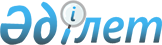 Об установлении и изменении границ некоторых населенных пунктов Кировского сельского округаПостановление Глубоковского районного акимата от 09 апреля 2010 года № 576, решение Глубоковского районного маслихата Восточно-Казахстанской области от 13 апреля 2010 года N 23/6-IV. Зарегистрировано управлением юстиции Глубоковского района Департамента юстиции Восточно-Казахстанской области 17 мая 2010 года за N 5-9-131

      Руководствуясь пунктом 5 статьи 108 Земельного кодекса Республики Казахстан, статьей 12 Закона Республики Казахстан «Об административно-территориальном устройстве Республики Казахстан», подпунктом 4) пункта 1 статьи 6, подпунктом 10) пункта 1 статьи 31 Закона Республики Казахстан «О местном государственном управлении и самоуправлении в Республике Казахстан», Глубоковский районный акимат ПОСТАНОВЛЯЕТ и Глубоковский районный маслихат РЕШИЛ:



      1. Установить границы (черту) сельского населенного пункта Разъезд 226 общей площадью 31,94 гектар, состоящие из 2 участков:



      участок № 1 площадью 17,24 гектаров проходит на северо-востоке по смежеству с земельными участками ТОО «Труженник» (кадастровый № 05-068-068-124), граждан Республики Казахстан Кутасова И.Д. (кадастровый № 05-068-068-025), Кудрявцева Г.К.(кадастровый № 05-068-068-070), Кутасова И.Д. (кадастровый № 05-068-068-074) и придорожной лесополосой. Далее граница поворачивает и идет в юго-западном направлении по автодороге в поселок Белоусовку. Затем идет вдоль железной дороги в северо-западном направлении, далее поворачивает на северо-восток и идет по смежеству с земельным участком АО «НК «Казахстан темир жолы»» (кадастровый № 05-068-154-003);



      участок № 2 площадью 14,7 гектаров идет на северо-восток вдоль железной дороги, далее поворачивает на юго-запад по смежеству с земельным участком АО «Ремпуть» (кадастровый № 05-068-068-021). Затем поворачивает на северо-запад и идет по смежеству с земельным участком ТОО «Янго» (кадастровый № 05-068-068-105), далее в северо-восточном направлении по смежеству с земельным участком АО «НК «Казахстан темир жолы»» (кадастровый № 05-068-154-003).



      2. Изменить границы (черту) села Прапорщикова, включив в территорию села 12,7 гектаров под постройками.



      3. Настоящее постановление и решение вводится в действие по истечении десяти календарных дней после дня их первого официального опубликования.
					© 2012. РГП на ПХВ «Институт законодательства и правовой информации Республики Казахстан» Министерства юстиции Республики Казахстан
				Аким

Глубоковского района    В. КошелевПредседатель сессии     А. АсановСекретарь Глубоковского

районного маслихата   А. Брагинец